ΘΕΜΑ :  ΓΝΩΣΤΟΠΟΙΗΣΗ ΚΑΙ  ΠΙΝΑΚΙΟ ΤΗΣ  35ΗΣ  ΣΥΝΕΔΡΙΑΣΗΣ ΤΗΣ 2ης ΕΠΙΤΡΟΠΗΣ ΕΞΕΤΑΣΗΣ ΑΝΤΙΡΡΗΣΕΩΝ ΚΑΤΑ ΤΟΥ ΠΕΡΙΕΧΟΜΕΝΟΥ ΤΟΥ ΔΑΣΙΚΟΥ ΧΑΡΤΗ ΤΟΥ ΣΥΝΟΛΟΥ ΤΗΣ Η 2η Επιτροπή Εξέτασης Αντιρρήσεων (2η ΕΠ.Ε.Α.) κατά του περιεχομένου του αναρτημένου δασικού χάρτη του συνόλου της Π.Ε. Τρικάλων που επανασυγκροτήθηκε με την αριθ. 132171/17-03-2023 (ΑΔΑ:917Σ4653Π8-ΑΔΞ), (ΦΕΚ 276/Τ.Ο.Γ.Γ./27-3-2023) απόφαση του ΓΕΝΙΚΟΥ ΓΡΑΜΜΑΤΕΑ  ΔΑΣΩΝ ΤΟΥ ΥΠΟΥΡΓΕΙΟΥ ΠΕΡΙΒΑΛΛΟΝΤΟΣ ΚΑΙ ΕΝΕΡΓΕΙΑΣ , στην Διεύθυνση Δασών  Τρικάλων  (Δ/νση: Κολοκοτρώνη 30 - 3ος όροφος – Γραφείο Διευθυντή)  στις 29-11-2023 ημέρα Τετάρτη,  και ώρα  16:00 μ.μ., προκειμένου να εξεταστούν οι αντιρρήσεις που αναφέρονται στο συνημμένο πινάκιο.Κατά τις άνω συνεδριάσεις της 2ης ΕΠ.Ε.Α  παρίστανται με φυσική παρουσία οι ενδιαφερόμενοι, οι τεχνικοί σύμβουλοι και οι πληρεξούσιοι δικηγόροι των ενδιαφερομένων (εφόσον υπάρχουν) ύστερα από γνωστοποίηση στο γραμματέα της επιτροπής. Για την υποστήριξη των ισχυρισμών τους επί των κρινόμενων αντιρρήσεων, οι ενδιαφερόμενοι μπορούν να καταθέτουν, αποκλειστικά με τη μορφή φυσικού αρχείου και όχι ηλεκτρονικά, ΥΠΟΜΝΗΜΑ με τις απόψεις τους συνοδευόμενο από νέα έγγραφα (όχι αυτά που έχουν ήδη καταθέσει), εφόσον υφίστανται τέτοια, στο Γραμματέα: email: ( georgios.poulios@eedpts.ypen.gr) της Επιτροπής κο Γεώργιο Πούλιο, υπαλλήλου του Δασαρχείου Καλαμπάκας   (Δ/νση : Ομογενών Αμερικής 1,  τηλέφωνο επικοινωνίας : 24320 22690) κατά τις εργάσιμες ημέρες και ώρες, και μέχρι την ορισθείσα ημερομηνία της συνεδρίασης της Επιτροπής, δηλαδή μέχρι 29-11 -2023.Η κατάθεση του Υπομνήματος και των σχετικών γίνεται, είτε αυτοπροσώπως από τον εκάστοτε ενδιαφερόμενο, είτε με εξουσιοδότηση (παλαιά ή πρόσφατη) του ενδιαφερόμενου σε τρίτο πρόσωπο ή στον τεχνικό σύμβουλο), είτε από πληρεξούσιο δικηγόρο του ενδιαφερόμενου, με εξουσιοδότηση προς το πρόσωπό του συνοδευόμενη από γραμμάτιο προείσπραξης δικηγορικού συλλόγου. Σημειώνεται, ότι τα ανωτέρω έγγραφα (φωτοτυπία ταυτότητας του ενδιαφερόμενου για την απόδειξη της ταυτοπροσωπίας του σε περίπτωση αυτοπρόσωπης κατάθεσης του Υπομνήματος και των σχετικών, εξουσιοδότηση και γραμμάτιο προείσπραξης δικηγορικού συλλόγου) θα πρέπει υποχρεωτικά να επισυνάπτονται στο κατατεθέν Υπόμνημα.  Για τη 2η ΕΠ.Ε.Α.             Η Πρόεδρος της Επιτροπής             Ευθυμία Στάμου         ΔικηγόροςΤηλ. Επικοινωνίας Προέδρου 2ης ΕΠ.Ε.Α.: 6936062037 (κατά τις εργάσιμες ημέρες και ώρες )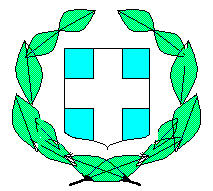 ΕΛΛΗΝΙΚΗ ΔΗΜΟΚΡΑΤΙΑ2η ΕΠΙΤΡΟΠΗ ΕΞΕΤΑΣΗ ΑΝΤΙΡΡΗΣΕΩΝΠΕ ΤΡΙΚΑΛΩΝΤρίκαλα,  03/11/ 2023ΕΛΛΗΝΙΚΗ ΔΗΜΟΚΡΑΤΙΑ2η ΕΠΙΤΡΟΠΗ ΕΞΕΤΑΣΗ ΑΝΤΙΡΡΗΣΕΩΝΠΕ ΤΡΙΚΑΛΩΝΑριθ. Πρωτ : 1226ΕΛΛΗΝΙΚΗ ΔΗΜΟΚΡΑΤΙΑ2η ΕΠΙΤΡΟΠΗ ΕΞΕΤΑΣΗ ΑΝΤΙΡΡΗΣΕΩΝΠΕ ΤΡΙΚΑΛΩΝ